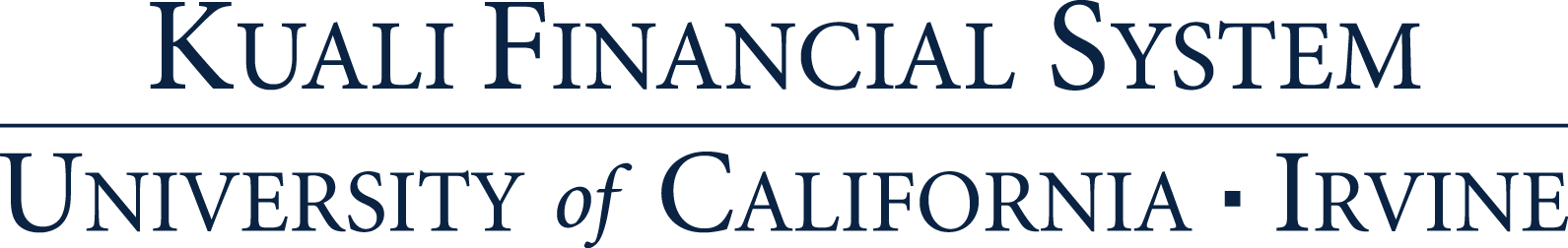 Quick Start Guide: Change The Fiscal Officer (FO) for one Account  Summary:  Fiscal Officers are the workflow approvers responsible for the daily oversight and approval of KFS financial transaction eDocs. They are assigned to all KFS Accounts and are responsible for checking financial transactions for accuracy.  When a Fiscal Officer needs to be changed (per account, not globally), users will initiate the Account maintenance document.KFS Organizations are responsible for the maintenance of Fiscal Officers on all accounts within their Organization.  In the event a Fiscal Officer leaves or no longer oversees an account, Organizations will be responsible for ensuring that the FO is replaced in KFS before further items route to their Action List.StepsWhat you need to doHow to do it1Access KFS via ZOTPortalUse your UCInetID and password to log in to https://portal.uci.edu/Press the Faculty and Staff tab and then select the KFS tab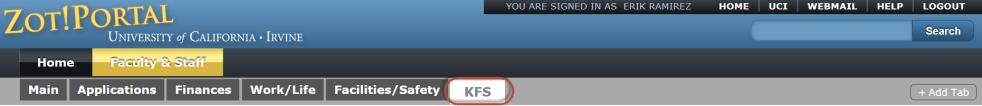 2Access Account Navigate to the KFS Lookups & Requests portlet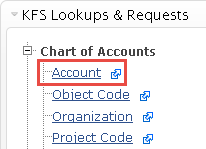 Expand the Chart of Accounts bulletSelect Account 3Locate Account You have several options to find the account for editing:a.    Enter the UC Account Number in the UC Account Number fieldYou can query your new KFS Account number using the old account and fund information.In the event both the KFS Account Number and UC Account and Fund are unknown, locate the KFS Account using other search parameters e.g., Account Name, Organization Code, Account Type Code, current Fiscal Officer, etc.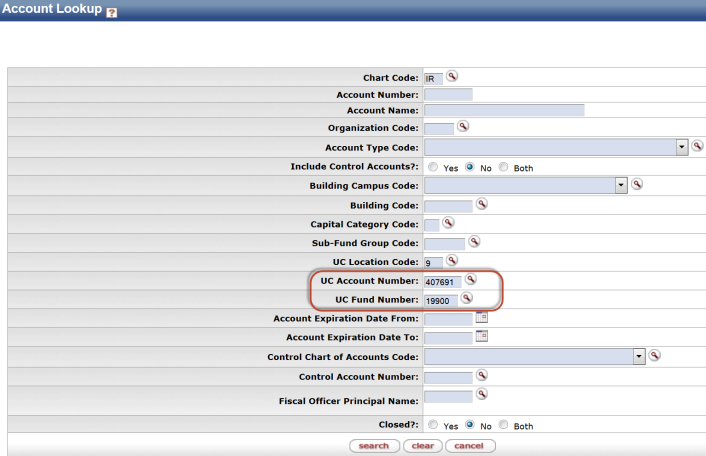 4SearchPress the search button at the bottom of the Lookup screen, once the criteria has been entered, in order to return and review the results5Select edit for the account being changed 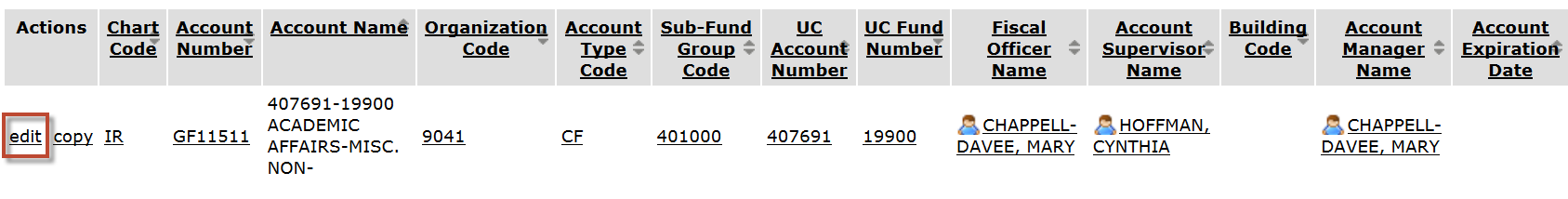 When you have reviewed the search results, select the edit link to open the appropriate Account Maintenance eDoc6Complete the Document Overview tabEnter a brief description of the transaction, e.g. replacing a Fiscal OfficerAdd a detailed Explanation of the transaction (recommended)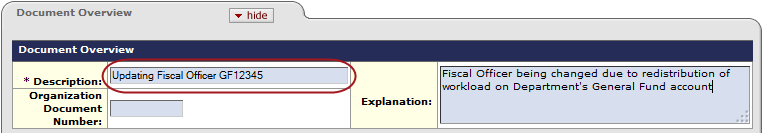 7Update the Fiscal Officer Principal Name Navigate to the Account Responsibility tabIn the New section, enter the Fiscal Officer’s UCInetID in Fiscal Officer Principal Name field. If the UCInetID is unknown, select the magnifying glass icon to initiate a Person Lookup.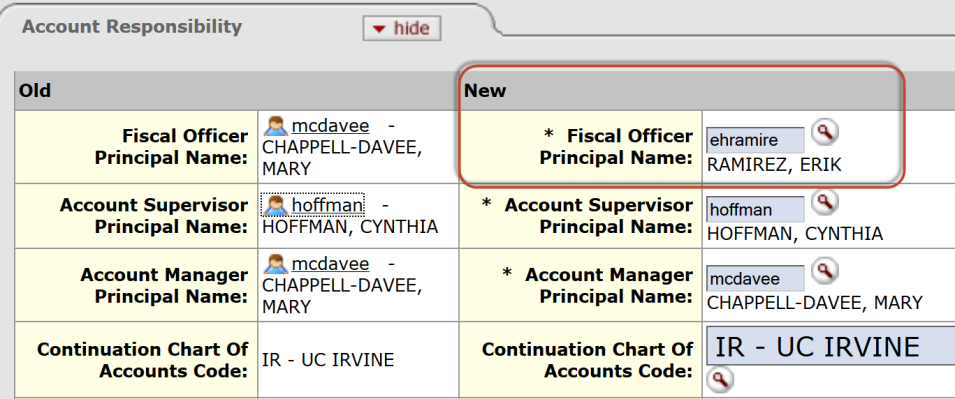 8Review and Submit eDocScroll to the bottom of the document and press the Submit buttonThe eDoc will be go through electronic workflow for approvals and the status will  change from Initiated to Enroute9Review Route Log tab for statusUpon submission the Account Maintenance eDoc will go through workflow for review and approval. Approvals for Account Maintenance eDoc: New Fiscal Officer on AccountAccount Supervisor (FYI)Current Fiscal Officer on AccountGeneral Accounting ReviewerChart Manager (campus based)University Chart Manager (UC)